Zakres badań ustalania geotermicznych warunków posadowieniaZadanie:Wykonanie Opinii geotechnicznej na potrzeby posadowienia budynków użyteczności publicznej  (budynek WI, WII) oraz analizy stateczności skarpy Zakres:- otwory badawcze do 10 m lub do podłoża skalistego			- 1 sondowanie CPT do 10m lub podłoża skalnego oraz zakres niezbędny i zgodny z  Rozporządzenie Ministra Transportu, Budownictwa 
i Gospodarki Morskiej z dnia 25 kwietnia 2012 r. w sprawie ustalania geotechnicznych warunków posadawiania obiektów budowlanych dla opracowania opinii geotechnicznej .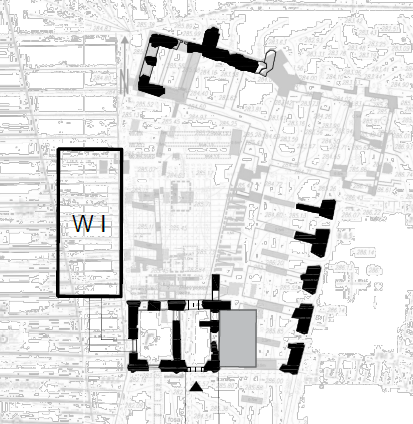 WI  – budynek parterowy w konstrukcji żelbetowej posadowiony na palach w skarpie.WII -budynek 3 kondygnacyjny  podpiwniczony w konstrukcji mieszanej murowanej/żelbetowej (wstawiony w środek murów).